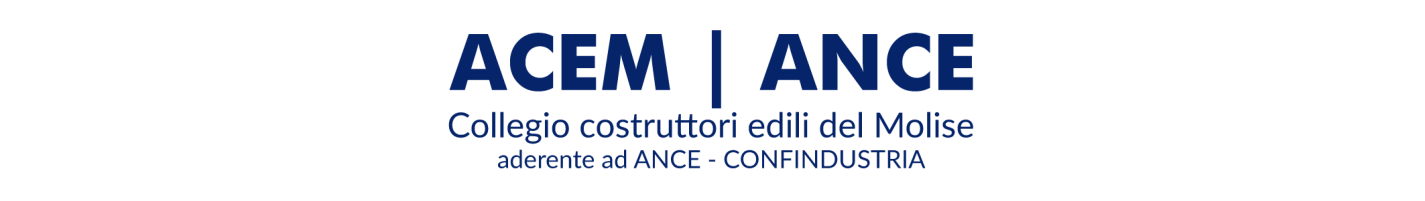 Via Cardarelli, 19 Campobasso Tel.: 0874/416308  Fax: 0874-90242 E-mail: info@acem.molise.it   –  Sito Internet: www.acem.molise.it INFORMABREVEn. 25/01.07.2021Insediato il nuovo Consiglio della Camera di Commercio del MoliseA2-25/1Il nuovo Consiglio della Camera di commercio del Molise, insediatosi il 28 giugno, ha eletto il Presidente per i prossimi cinque anni: confermato (all’unanimità, con voto a scrutinio segreto) il Presidente uscente Paolo Spina. Questa la composizione.Presentazione bandi GAL Molise Rurale il 2 luglio A2-25/3Il GAL MOLISE RURALE  organizza un altro evento dal titolo "Sviluppo e Valorizzazione dell’area GAL: start up, filiere e interventi di piccola scala" che si terrà presso la scuola elementare di Frosolone venerdì 2 Luglio alle ore 18, nel corso del quale saranno illustrati contenuti e finalità degli avvisi recentemente pubblicati dal nostro GAL (https://www.galmoliserurale.it/avvisi-e-bandi/aperti/).No al diniego del subappalto per reati non incidenti su affidabilità moraleA2-25/4La mancata dichiarazione ad opera del subappaltatore di una sentenza di condanna emessa nei confronti del proprio direttore tecnico, non può determinare automaticamente e senza alcuna valutazione della stazione appaltante il diniego all'autorizzazione del subappalto, soprattutto se tali reati per i quali sia intervenuta la condanna, per la loro natura, non vanno ad incidere direttamente sulla moralità professionale e affidabilità del subappaltatore. Lo ha affermato il Consiglio di stato in una recente sentenza.Limiti di spesa Supersismabonus plurifamiliariA2-25/5In presenza di edifici plurifamiliari composti da massimo quattro unità, ciascuna funzionalmente indipendente e con accesso autonomo, possedute dallo stesso soggetto, ai fini del SuperSismabonus il calcolo del limite massimo di spesa segue le regole del condominio. Pertanto, il limite di spesa per i lavori sull’intero fabbricato (96.000 euro) va moltiplicato per il numero delle unità immobiliari di cui l'edificio è composto, incluse le pertinenze. Così si è espressa l’Agenzia delle Entrate nella Risposta n.397 del 9 giugno 2021, in relazione all’applicabilità del Superbonus al 110% per interventi antisismici su un edificio plurifamiliare, posseduto da un unico proprietario e composto da diverse unità immobiliari.Superbonus: ulteriori chiarimenti a TelefiscoA2-25/6Ai fini del Sismabonus acquisti al 110%, ammessi la cessione del credito e lo sconto in fattura per gli acconti versati dal 1° luglio 2020, a condizione che il contratto preliminare sia registrato e che il rogito sia stipulato entro il 30 giugno 2022, termine di vigenza dell’agevolazione. Questo il principale chiarimento fornito dall’Agenzia delle Entrate lo scorso 23 giugno alla stampa specializzata, in occasione della manifestazione “Speciale Telefisco 2021”, a proposito delle modalità applicative del Superbonus, introdotto dall’art.119 del D.L. 34/2020, convertito, con modificazioni, nella legge 77/2020.cognome e nomein rappresentanza del settore LICURSI GiuseppeAgricolturaASCOLESE AnielloAgricolturaCAMPOLIETI Donato AgricolturaORIENTE Francesco Paolo ArtigianatoRUSSO Liberato ArtigianatoNATALE MauroIndustria LALLI Felice IndustriaSPINA Paolo Commercio TARTAGLIA Irene CommercioIZZI CarloCommercioIOSUE ChiaraCooperativeDURANTE CarloTurismoANGELUCCI Luigi Trasporti, Spedizioni e CreditoZAPPONE ConcettinaTrasporti, Spedizioni e CreditoANGIOLILLI Angelo Servizi alle ImpreseCOLUCCI GiuseppeServizi alle ImpreseCRISCUOLI Nicola Associazioni dei consumatoriSPINA Francesco AntonioOrganizzazioni sindacali dei lavoratoriMOLINARI AntonioLiberi professionisti